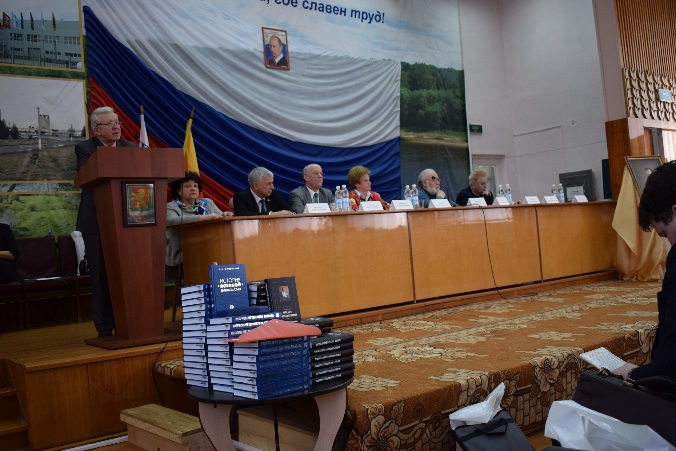 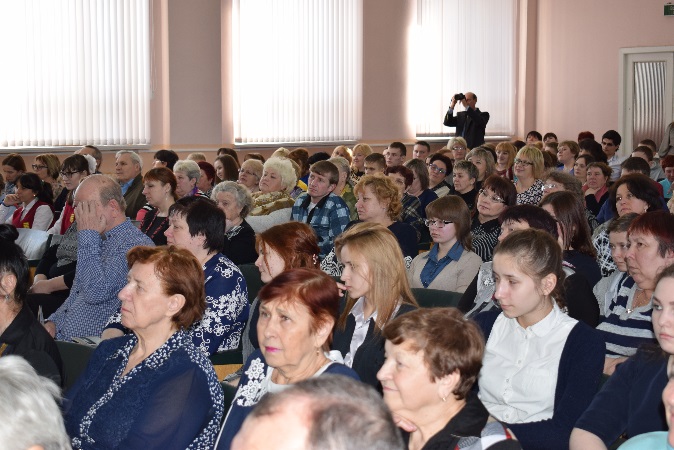 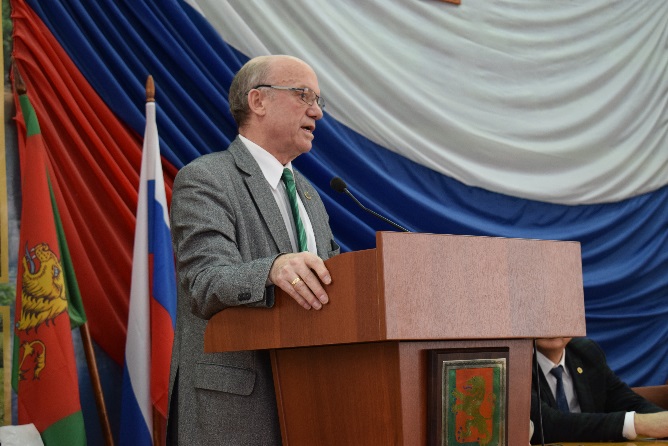 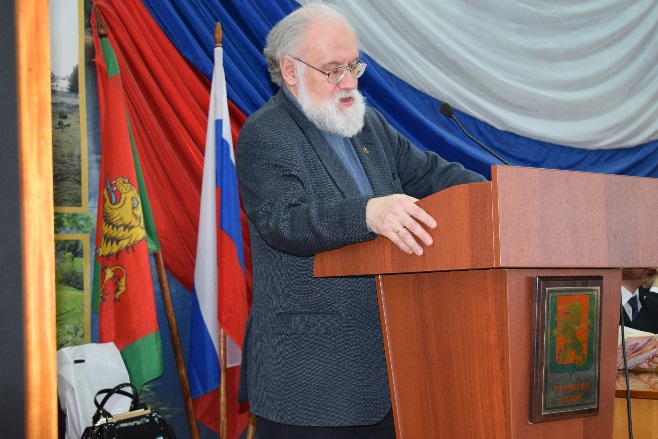 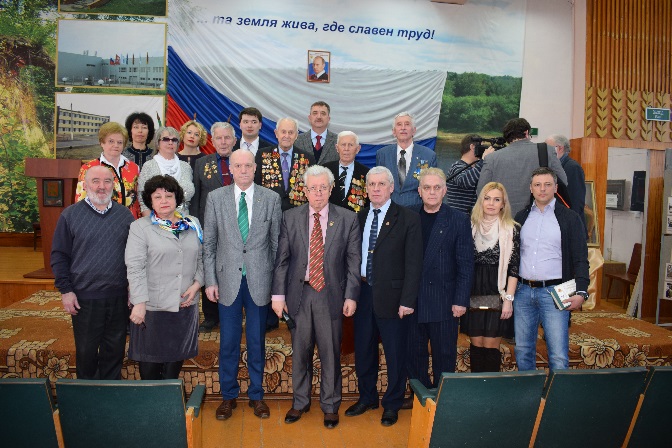 На снимках: Во время проведения конкурса.Фото автора.